Dnevnik aktivnosti v času od 11.5.2020 do 15.5.2020-ŠPOTNA VZGOJA (TINKARA KOCBEK)11.5.2020-PLEZANJE PO DREVESU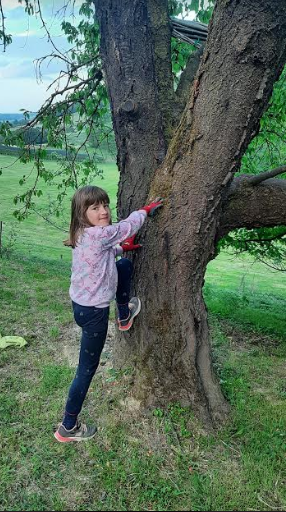 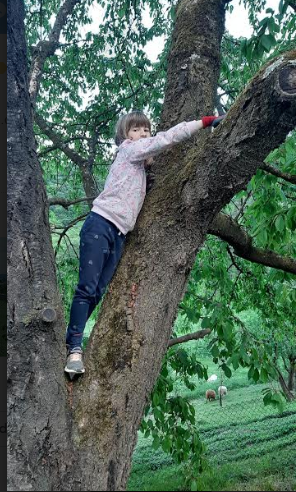 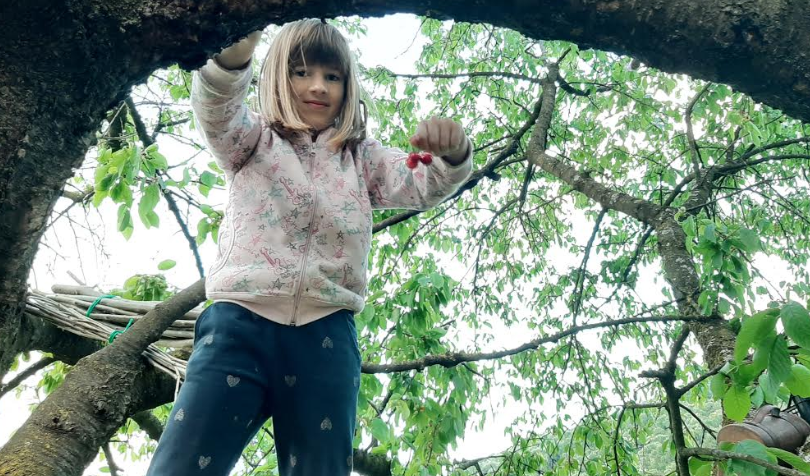 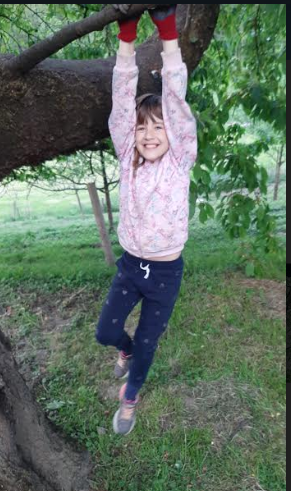 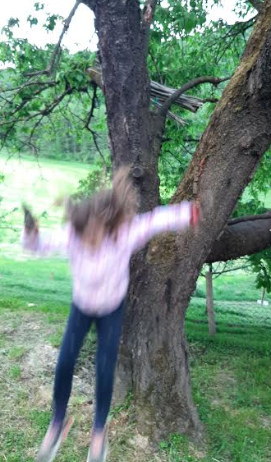 12.5.2020-GIBAJ SE IN ZMRZNIGibanje ob glasbi. Slike+posnetek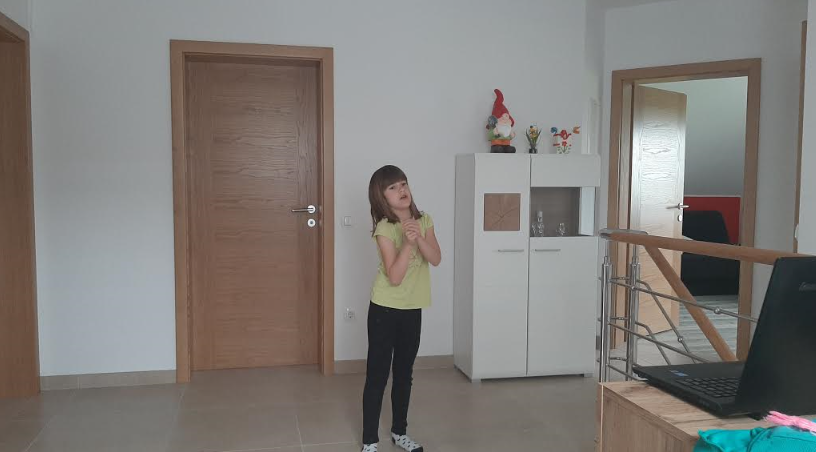 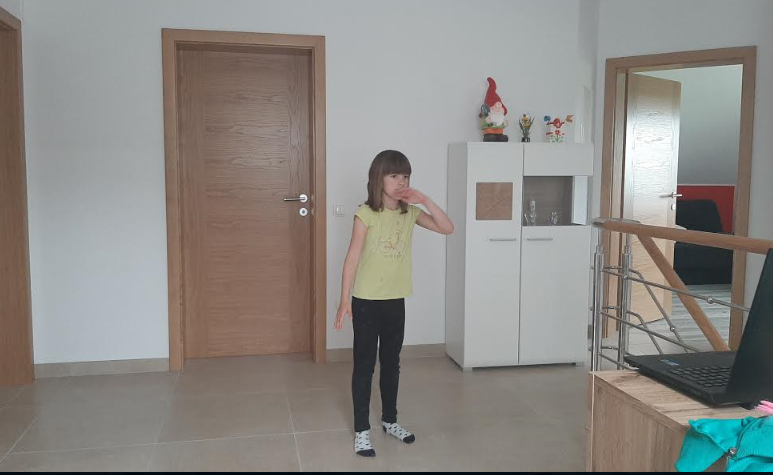 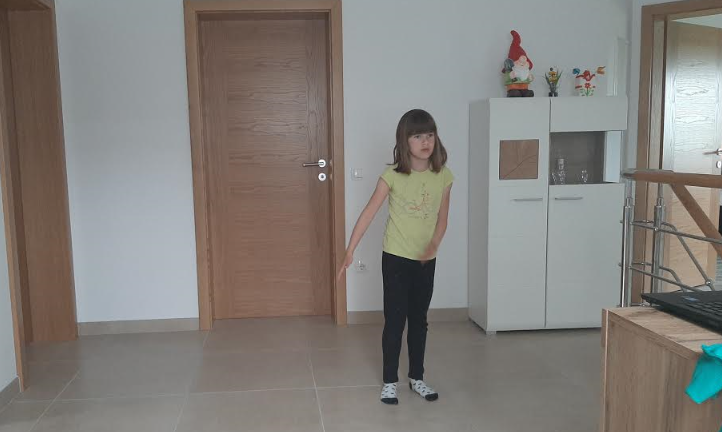 13.5.2020-KOŠARKA S PLIŠEKI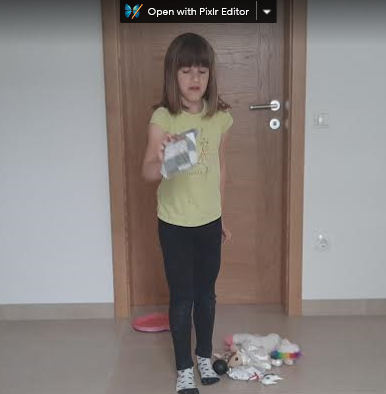 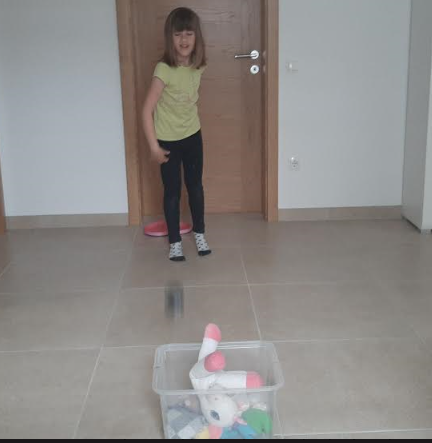 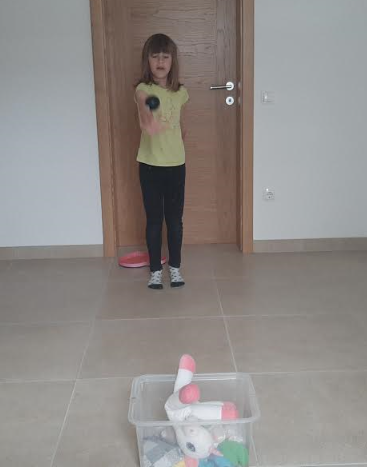 14.5.2020-TABATA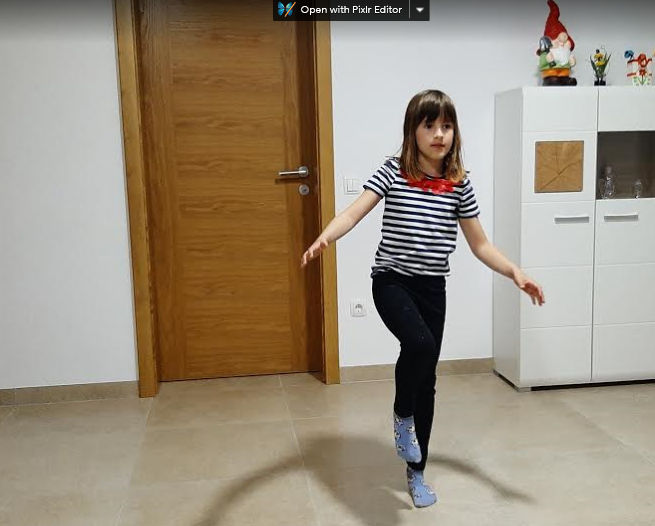 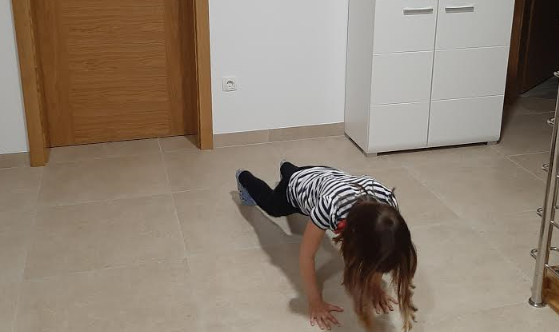 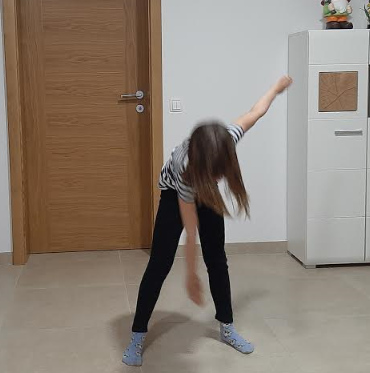 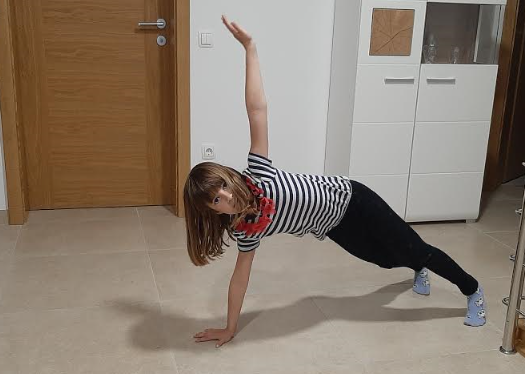 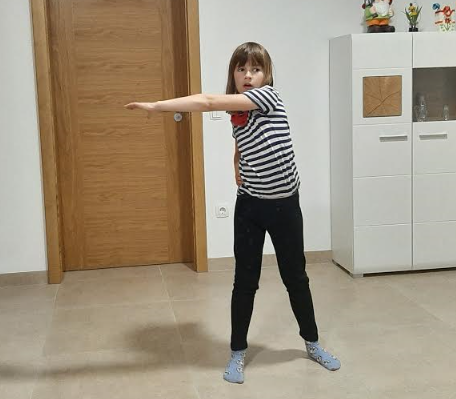 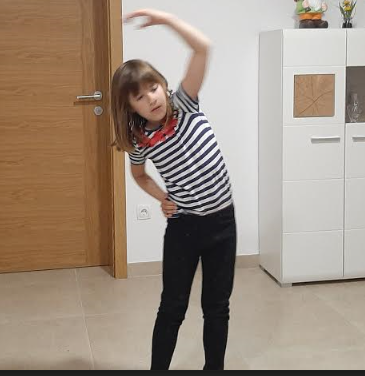 1.5.2020-PLES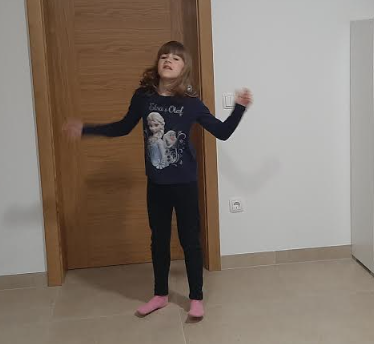 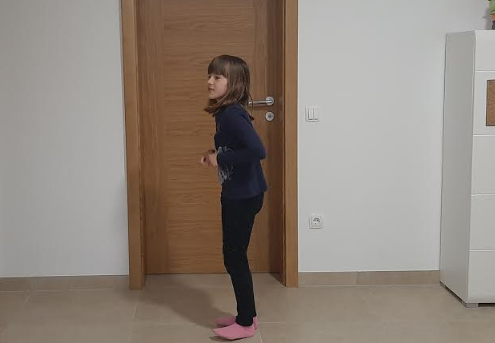 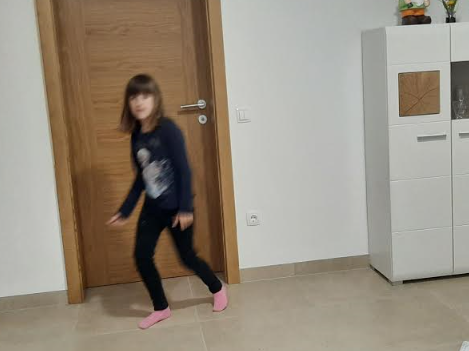 